The Breast Reconstruction Evaluation Network (iBRA-NET) Inaugural Meeting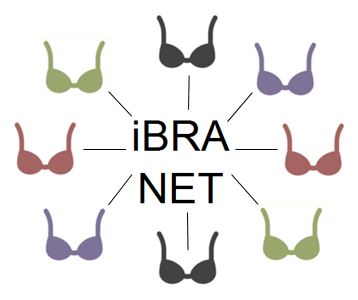 Provisional ProgrammeThe Studio BirminghamWednesday 25th April 2018Session 1 – iBRA-NET10.00		RegistrationTea and Coffee 10.30		iBRA-NET – The concepts		Professor Chris HolcombeConsultant Breast SurgeonRoyal Liverpool and Broadgreen University Hospitals NHS Trust10.45		Links with the Professional Associations		Mr Stuart McIntoshSSL Breast SurgerySenior Lecturer, Queens University Belfast11.00	The Challenges in Plastic and Reconstructive SurgeryTBCDISCUSSION11.30 	iBRA-NET – The logistics – Terms of reference, appointment of members and selection of studies		Professor Chris HolcombeConsultant Breast SurgeonRoyal Liverpool and Broadgreen University Hospitals NHS TrustDISCUSSION12.00	Interaction with the wider network 			Professor Chris HolcombeConsultant Breast SurgeonRoyal Liverpool and Broadgreen University Hospitals NHS Trust12.15	Innovative Trial Design and Getting it funded	Chris Metcalfe	Bristol University		DISCUSSION13.00 		Lunch and networkingSession 2 –Next Steps13.30	Core outcome sets – why and how?		Shelley PotterNIHR Clinician Scientist/Consultant Senior Lecturer in Oncoplastic Breast SurgeryUniversity of Bristol/North Bristol NHS Trust 	13.45		Potential designs for the iBRA randomised clinical trial			Shelley PotterNIHR Clinician Scientist/Consultant Senior Lecturer in Oncoplastic Breast SurgeryUniversity of Bristol/North Bristol NHS Trust 14.00	Next Steps – deliverables, targets, funding, culture, web presence, actionsAllDISCUSSIONSession 3 – iBRA-NET - First Studies14.30	First Studies: PreBRA- Pre-pectoral breast reconstruction evaluation study			Kate Harvey			Research Fellow14.45	First Studies: Magseed	James Harvey	Consultant Oncoplastic Breast Surgeon	Manchester15.00	Discussion15.30	Date of next meeting and closeVENUE AND DIRECTIONS7 Cannon Street, Birmingham, B2 5EP Tel 0800 0286694 www.studiovenues.co.ukThestudio is located about 50 yards up Cannon Street (from New Street) on the right or 50 yards down from House of Fraser on the left.Walking from New Street Station - 3 minutes
Follow Way out "Victoria square" past Boots and Delice de France, cross the road and head up Lower Temple street passing between Caffé Nero and Ladbrokes. Turn right at Starbucks (on the right hand street corner) and continue down New Street. Take the second street on your left (Cannon Street) just before the Jack Wills store. thestudio is halfway up Cannon Street on the right hand side.By road via M6
Leave the M6 at jct 6 (signposted Birmingham East and Central) then follow the A38(M) for approx 2 miles. Continue forward onto A38 but keep left (do not go over the first flyover) and turn off A38 (signposted Bull Ring Shopping). At the roundabout take the first exit past the fire station. Follow James Watt Queensway for a quarter of a mile and turn right (signposted High Street parking) Follow Dale End and Albert Street Car Park Entrance on the left hand side.Parking
There are several car parks within walking distance of thestudio. We recommend either NCP High Street, or NCP Londonderry House both around five minutes walk away. The postcode for satnav is B4 7LN and B4 7LX. The Mailbox car park is also only a 10 minute walk. 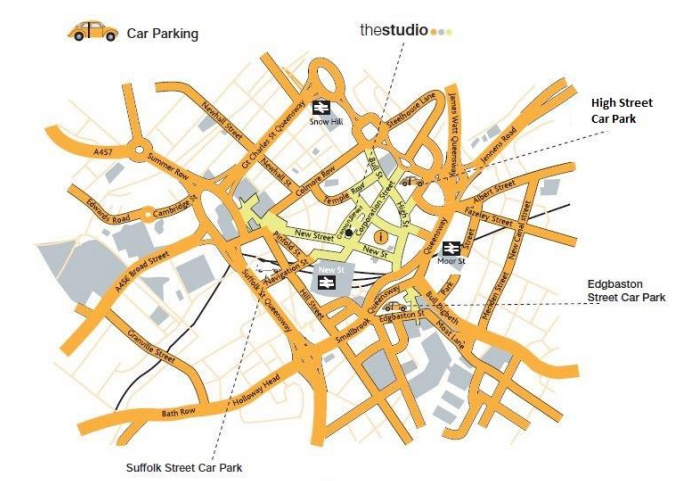 